Name ............................................................ Klasse ............. Datum  ......................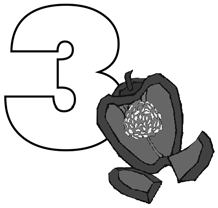 10. Arbeitsblatt Obst & GemüseObst- und Gemüsebeet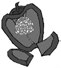 Hier haben sich ganz viele Obst- und Gemüsesorten versteckt.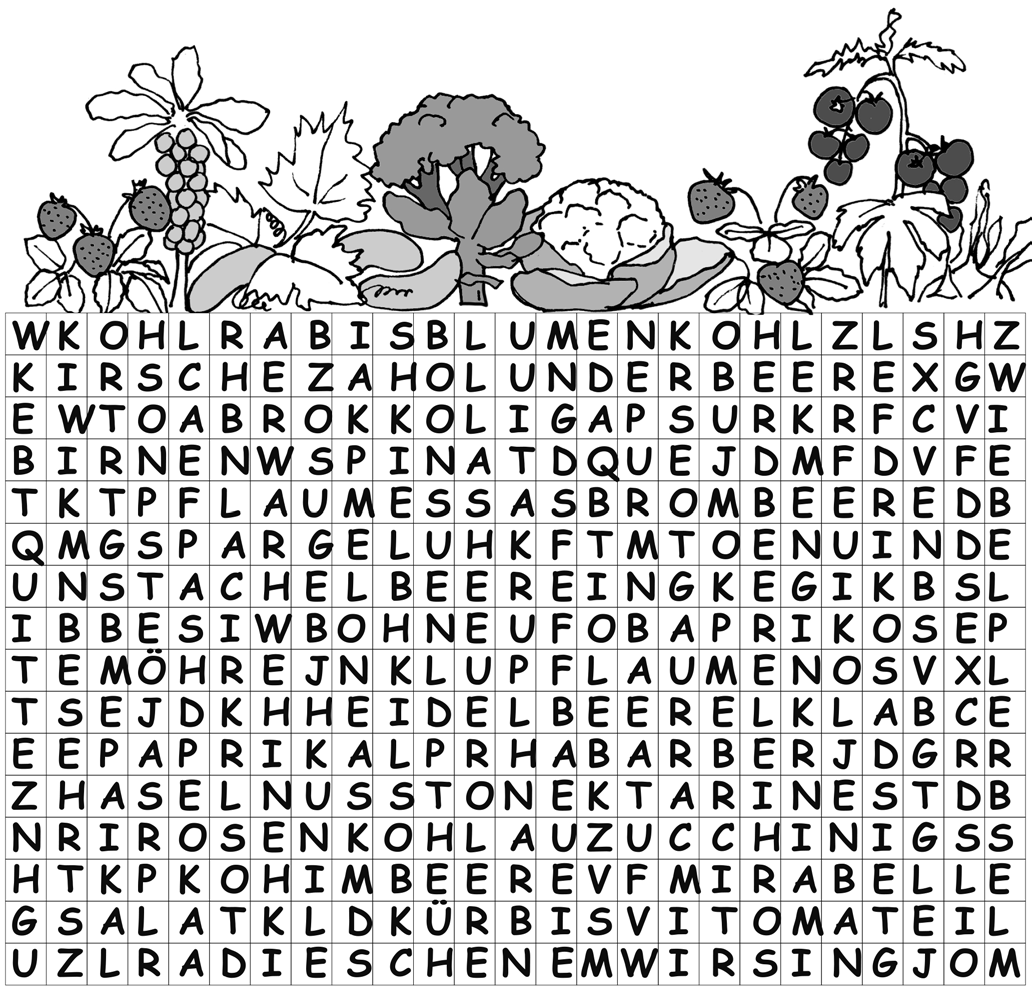 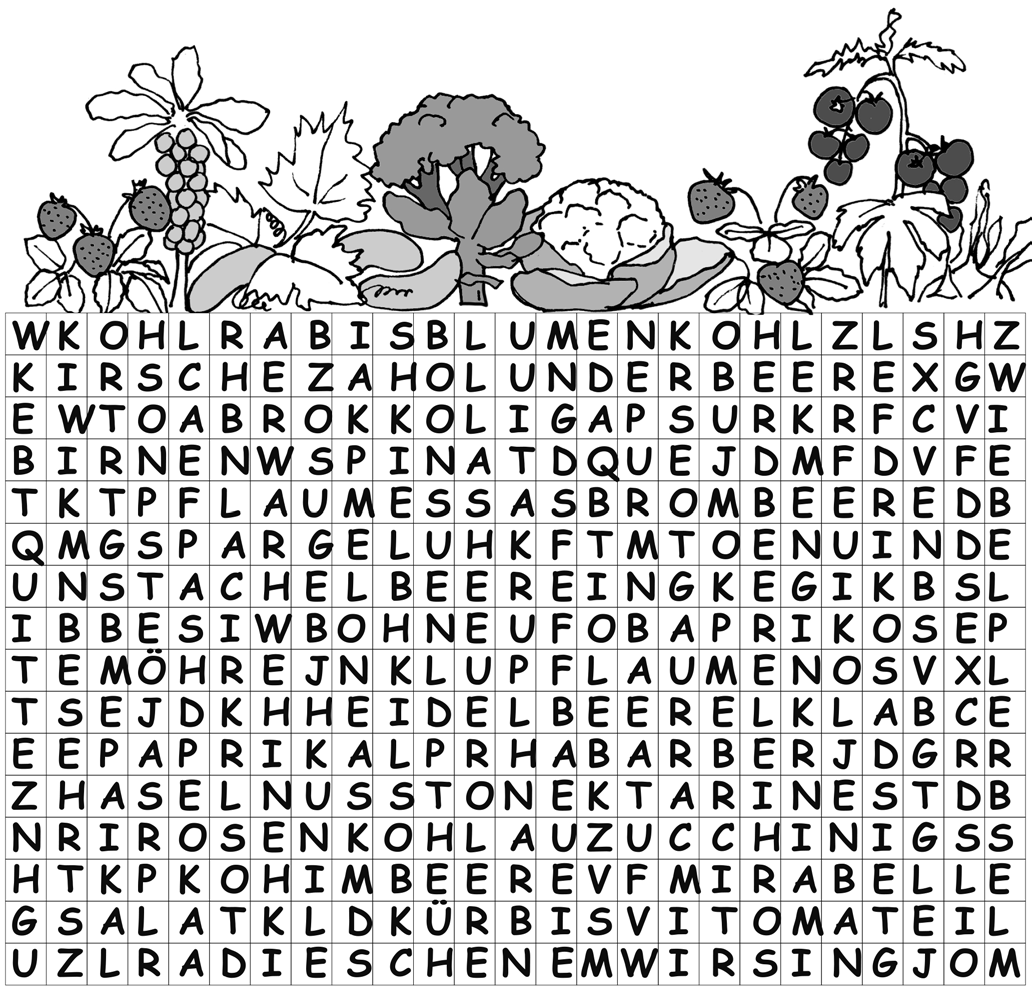 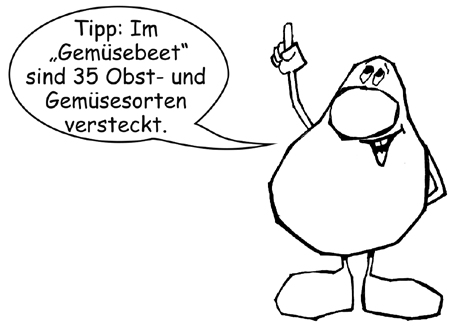 Hessisches Ministerium für Umwelt, Klimaschutz, Landwirtschaft und Verbraucherschutz	Werkstatt Ernährung	41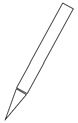 